REQUERIMENTO DE INSCRIÇÃO DE CHAPA PARA ELEIÇÃO DE REPRESENTANTES DOCENTES DO COLTEC NA CADECEu,                                     , candidato a representante titular pelo Ensino                             , SIAPE nº                   , matrícula nº ,                     e eu,              , candidato a representante Suplente, SIAPE nº                      , matrícula nº                  , ambos em exercício no COLTEC/UFMG, vimos por meio deste, solicitar o registro de nossa chapa para a eleição de representantes docentes na Câmara Deliberativa do COLTEC. Declaramos estar cientes das regras do edital que rege a referida eleição e acatá-las. Assinatura dos candidatos:__________________________________________________________________________________Belo Horizonte,        de                     de  202     -          h        min._______________________________________Assinatura do(a) responsável pela inscriçãoParecer da Comissão Eleitoral:            Deferido (    )          Indeferido (    )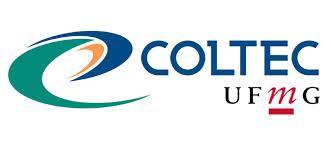 